Título del trabajoIntegrantes, *Francisco Iaconis Departamento de Física - Universidad Nacional del SurAv. Alem 1253, (8000) Bahía Blanca, Argentina*e-mail:franciscoiaconi@gmail.com.arResumen, ejemplo: En este trabajo estudiamos el cambio de fase que ocurre en el superconductor YBa2Cu3O7-δ a altas temperaturas. Identificamos la temperatura en la que se produce la misma con diferentes métodos. Estos fueron dilatometría, donde medimos el cambio de longitud de una muestra, y por resistividad, donde vimos un cambio de comportamiento resistivo.  Para obtener el material deseado utilizamos el método “powder”. Para verificar que el material obtenido era el deseado lo analizamos con rayos X.Título como la introducción, método, resultados, conclusiones y bibliografía.Subtitulo si es necesarioTexto: Hay trabajos que investigan [5], [6], [7] cómo la presión parcial de oxigeno puede llegar a variar la temperatura crítica e la que el cambio de fase tiene lugar. Es por eso que repetimos nuestros experimentos cambiando la el porcentaje de oxígeno en la atmosfera donde se encontraba nuestra muestra.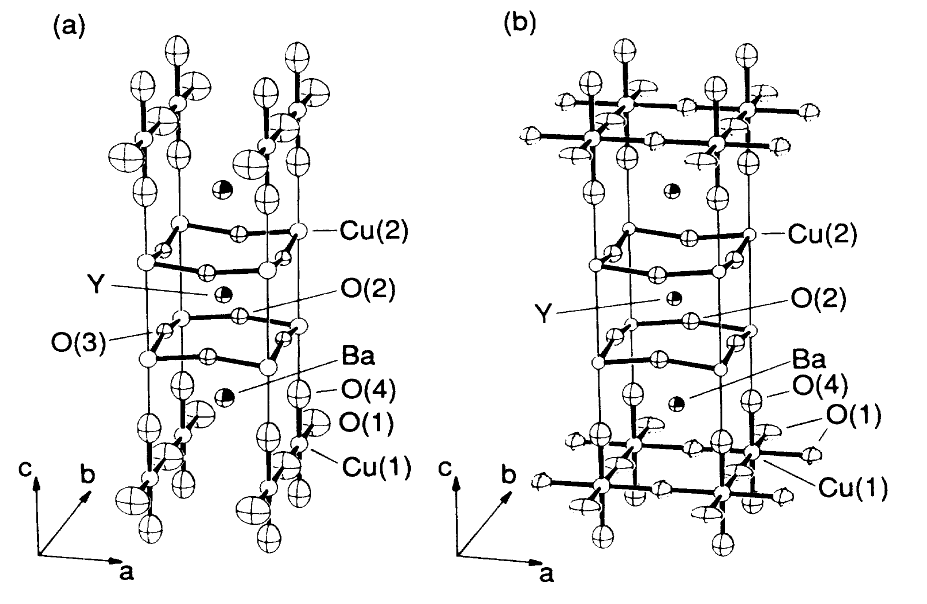 Fig.1: Estructura cristalina de YBa2Cu3O7-δ (a) Ortorrombica (b) Tetragonal.Referencias: [1] “Oxygen ordering and the orthorhombic-to-tetragonal phase transition in YBa2Cu3O7-x”. J. D. Jorgensen, M. A. Beno, D. G. Hinks, L. Soderholm, K. J. Volin, R. L. Hitterman, J. D. Grace, and Ivan K. Schuller, Argonne National Laboratory, Argonne, Illinois 60439. C. U. Segre, K. Zhang, and M. S. Kleefisch, Illinois Institute of Technology, Chicago, Illinois 60616, Phys. Rev. B 36, 3608–3616 (1987) [2] J.E. Greedan,A. O’Reilly y C.V.Stager, Phys. Rev. B 35, 8770 (1987)[3] J. J. Capponi, C. Chaillout, A. W. Hewat, P. Lejay, M. Marenzio, N. Nguyon, B. Raveau, J. L. Soubeyroux, J.L. Tholence, y R.Tornier, Europhys. Lett. 3, 1301 (1987)